Show What You Know Bingo  Choose from any of the following to show what you’ve learned.  You may pick something that is not on the choice board.  Be sure to share when you are finished. Template taken from Lisa Highfil - Teachers Give Teachers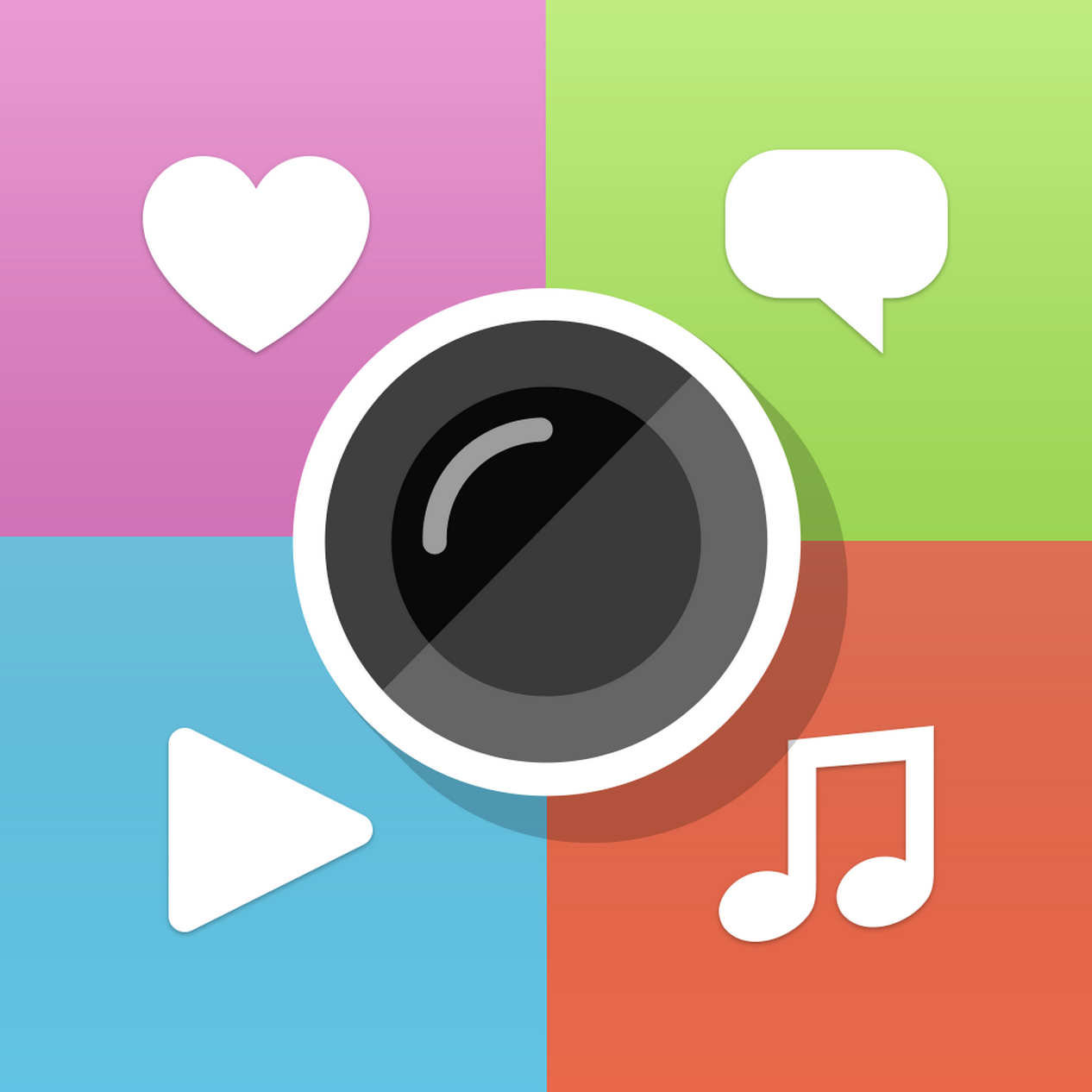 Thinglink video tutorial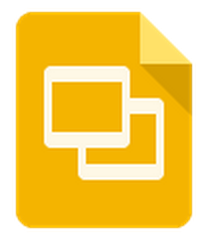 Google PresentationVideo tutorial pt 1Video tutorial pt 2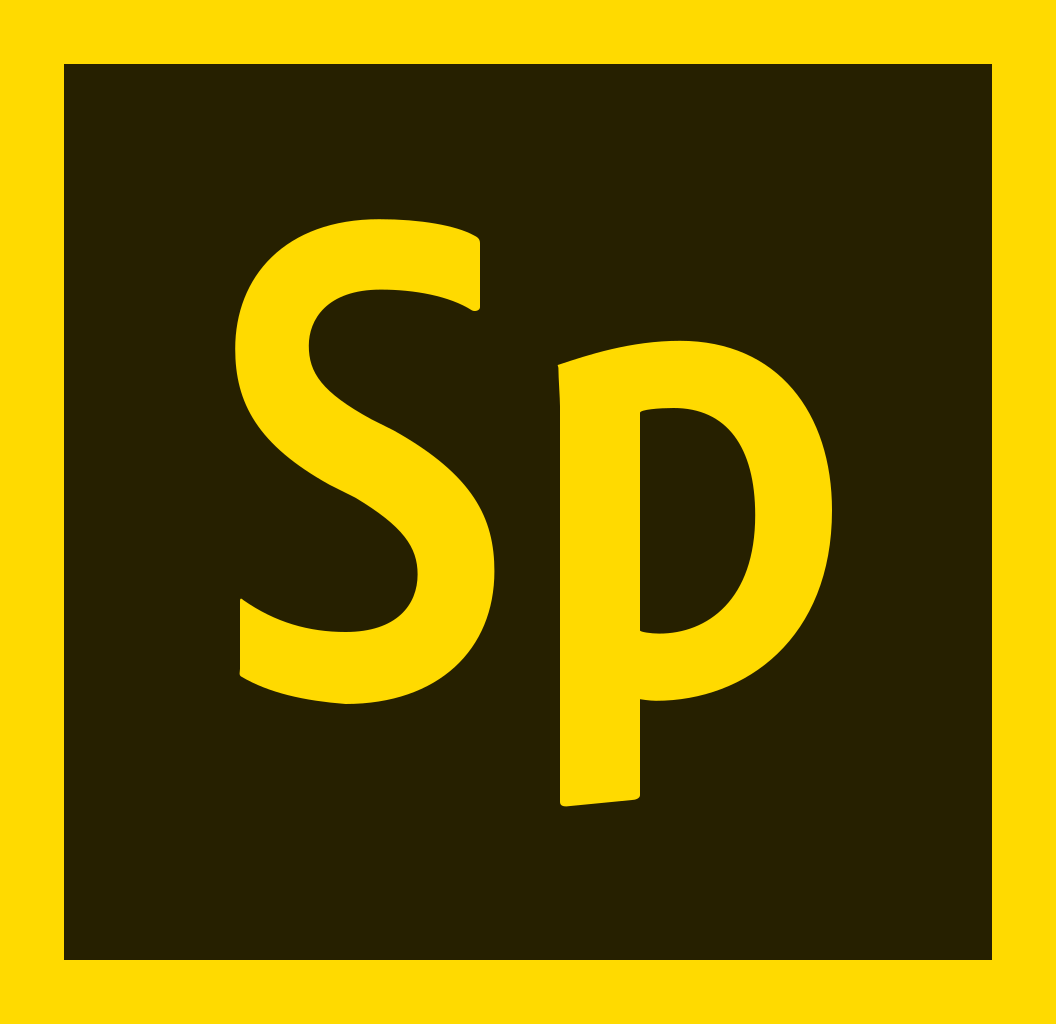 Adobe SparkPick a Video, Page, or PosterTutorialsEducreations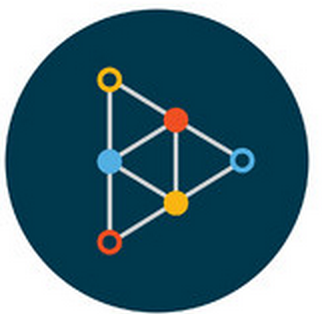 video tutorial:-website version-App versionTurn in your creations HERE(create a Google Form and spreadsheetsClick here to see projects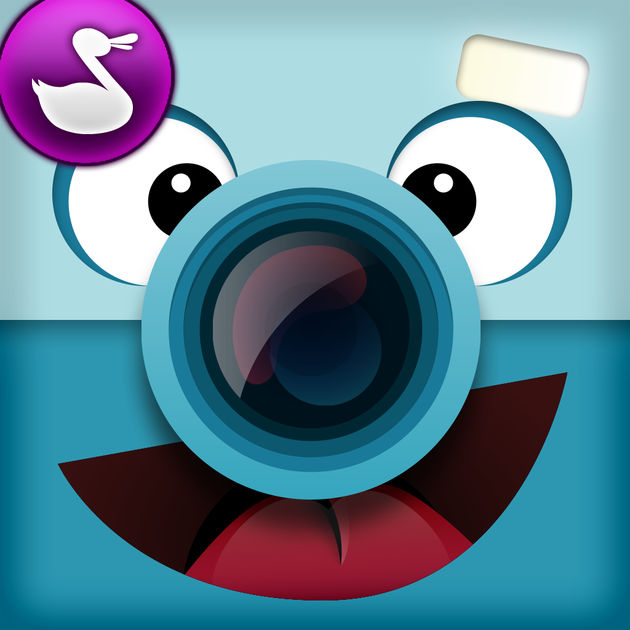 Chatterpix-App Only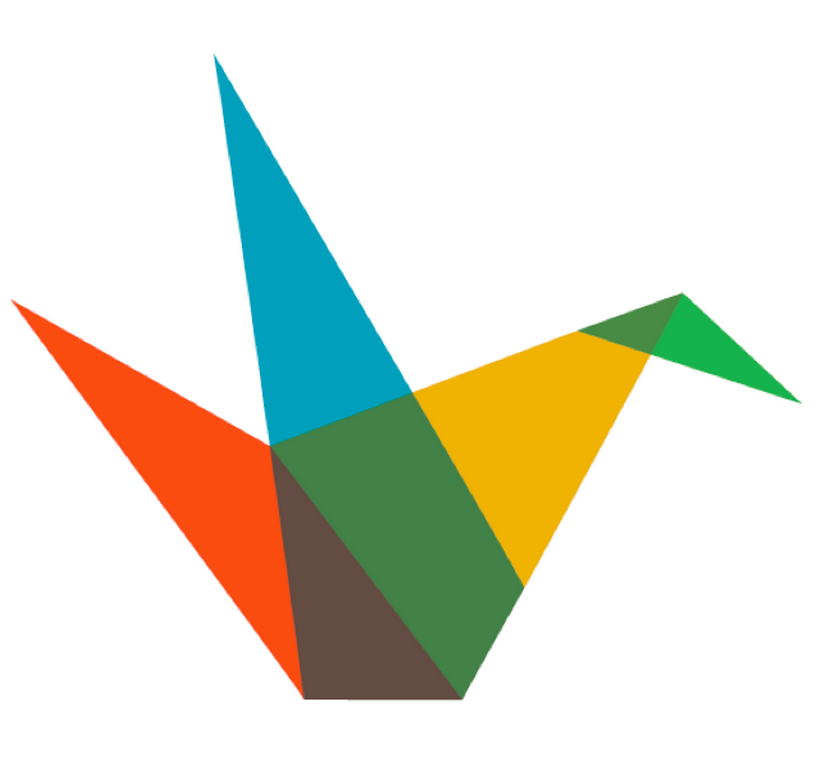 Haiku Deckvideo tutorial:-website version-App version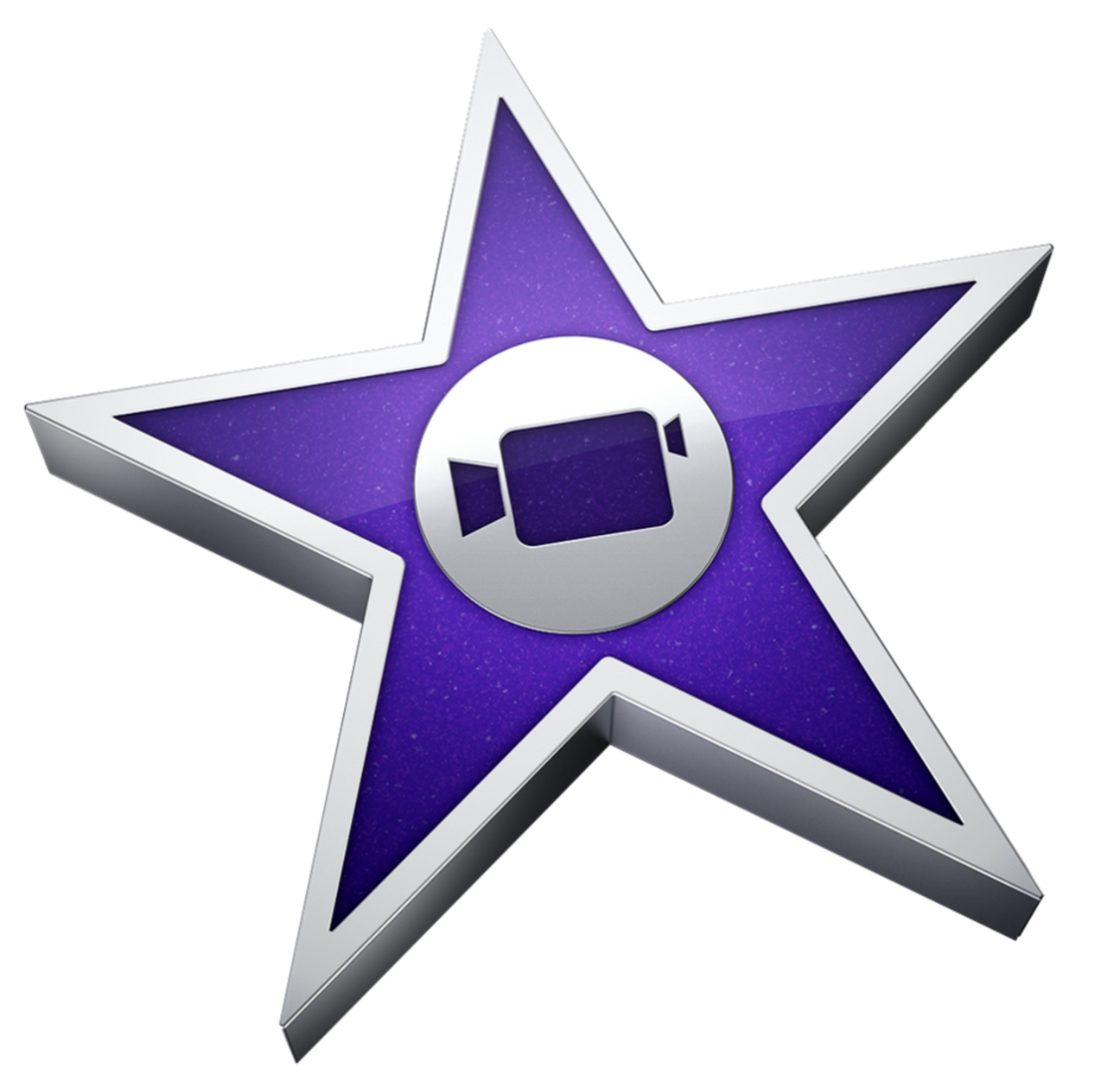 iMovievideo tutorial:Mac desktop versioniPad App version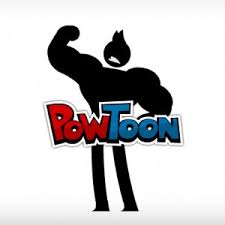 PowtoonVideo tutorial- App